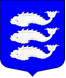 МУНИЦИПАЛЬНЫЙ СОВЕТВНУТРИГОРОДСКОГО МУНИЦИПАЛЬНОГО ОБРАЗОВАНИЯСАНКТ-ПЕТЕРБУРГА МУНИЦИПАЛЬНЫЙ ОКРУГ ВАСИЛЬЕВСКИЙ_____________________________________________________________РЕШЕНИЕ (ПРОЕКТ)  №__город Санкт-Петербург                                                    «___» __________2023 года 					О внесении изменений в устав внутригородского муниципального образования Санкт-Петербурга муниципальный округ ВасильевскийРуководствуясь Федеральным законом от 06 октября 2003 года № 131-ФЗ «Об общих принципах организации местного самоуправления в Российской Федерации», Федеральным законом от 21 июля 2005 года № 97-ФЗ «О государственной регистрации уставов муниципальных образований» и Законом Санкт-Петербурга от 23 сентября 2009 года № 420-79 «Об организации местного самоуправления в Санкт-Петербурге», Муниципальный совет МО ВасильевскийРЕШИЛ:1. Внести следующие изменения в часть 2 статьи 5 Устава внутригородского муниципального образования Санкт-Петербурга муниципальный округ Васильевский, утвержденный решением Муниципального совета МО Васильевский от 10.02.2011 года № 5 (в редакции решений Муниципального совета МО Васильевский от 17.11.2011 № 37, от 22.11.2012 № 30, от 22.11.2012 № 31, от 23.05.2013 № 34, от 05.09.2013 № 45, от 24.10.2013 № 83, от 21.11.2013 № 87, от 19.12.2013 № 96, от 03.04.2014 № 12, от 19.06.2014 № 21, от 22.12.2014 № 72, от 18.11.2016 № 33, от 22.05.2017 №16, от 22.02.2018 №05, от 30.09.2020 №24, от 29.04.2021 №11, от 02.11.2022 №20): 1.1. Пункт 35 исключить;1.2. Пункт 46 исключить. 2. Главе МО Васильевский И.С. Фигурину: 2.1. направить настоящее решение с необходимыми документами в территориальный орган уполномоченного федерального органа исполнительной власти в сфере регистрации уставов муниципальных образований в порядке и сроки, установленные статьей 3 Федерального закона от 21 июля 2005 года № 97-ФЗ «О государственной регистрации уставов муниципальных образований»;2.2. в случае государственной регистрации настоящего решения территориальным органом уполномоченного федерального органа исполнительной власти в сфере регистрации уставов муниципальных образований официально опубликовать настоящее решение в установленном порядке и разместить на официальном сайте Муниципального совета внутригородского муниципального образования Санкт-Петербурга муниципальный округ Васильевский в информационно-телекоммуникационной сети «Интернет» по адресу: www.msmov.spb.ru3. Настоящее решение вступает в силу с момента официального опубликования.Глава внутригородского муниципального образования Санкт-Петербурга, исполняющий полномочияпредседателя муниципального советамуниципальный округ Васильевский					                    И.С. Фигурин